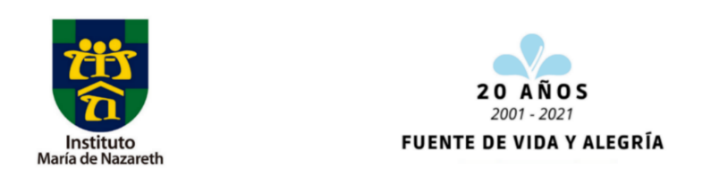 AÑO JUBILAR MDN 2001 -MDN 2021 MARÍA DE NAZARETH, FUENTE DE VIDA Y DE ALEGRÍASEXTO DÍA: LIDERAZGOORACIÓN PREPARATORIAQuerida Mater, Reina y Victoriosa, Tres veces admirable de Schoenstatt: Hoy llegamos a Ti con el corazón colmado de alegría y gratitud por estos 20 años de nuestro colegio. Tú has sido nuestro puente hacia todas las personas que se acercaron para hacerlo crecer. Te damos gracias por la fidelidad y el amor que nos has regalado a cada instante: ¡Qué hubiese sido de nosotros, sin tu cuidado maternal! Gracias Mater por educarnos y acompañarnos en esta hermosa tarea de formar a nuestros alumnos en un liderazgo mariano, comprometido y solidario. Te pedimos, a través de estos días de la novena, que sigas iluminando nuestro camino para crecer como personas veraces, sólidas y consistentes, capaces de llevar al mundo la fe y los valores que necesitamos para ser más humanos. Amén “En esos días Jesús se fue al monte a orar, y pasó toda la noche en oración a Dios. Cuando se hizo de día, llamó a sus discípulos y escogió doce de ellos, a los que también dio el nombre de apóstoles: Simón, a quien Pedro, y Andrés su hermano; Jacobo y Juan; Felipe y Bartolomé; Mateo y Tomás; Jacobo, {hijo} de Alfeo, y Simón, al que llamaban el Zelote; Judas, {hijo} de Jacobo, y Judas Iscariote” Lc 6, 12-16MEDITACIÓNEn este sexto día de la novena queremos meditar acerca de otro aspecto importante en la formación de nuestro colegio: el liderazgo. Frente a un modelo de liderazgo que produce muerte, hastío, bloqueo de las capacidades y desesperación, El P. José Kentenich propuso un modelo orientado a generar vida, que parte de creer que la persona puede aportar valor, entusiasmo, alegría y su propia originalidad y por ende dar frutos en abundancia. Kentenich nos despierta y dice que “el líder es aquel que es autor y origen de vida”. Es quien inspira y genera el ámbito necesario para que la vida, en su sentido más pleno, fluya entre los miembros de la comunidad.En María de Nazareth trabajamos para que nuestros alumnos, en primer lugar, sean “autores (líderes) de su propia vida”, descubriendo su originalidad única e irrepetible a través de un camino de auto-conocimiento.En María de Nazareth trabajamos para que esa originalidad descubierta en cada uno pueda estar al servicio de todos, entregando a cada instante lo mejor de síEn María de Nazareth anhelamos que el liderazgo puesto al servicio sea desinteresado y constructor de una sociedad y de un país mejor.Te pedimos querida Mater que, desde este nuevo lugar de gracias que te queremos regalar, formes el corazón de cada uno de nosotros para ser líderes al estilo de Jesús de Nazareth.ORACIÓNMadre tres veces Admirable, consérvanos siempre como instrumento tuyo; haz que con amor, hoy y todos los días, nos pongamos a tu servicio. Según los deseos de Dios, usa de nosotros enteramente para tu Reino de Schoenstatt. Toma el corazón y la voluntad: te pertenecen por completo; ciegamente quieren doblegarse a tus indicaciones y a tu palabra. Ser total posesión tuya es, para el instrumento, su honra y su gloria. AménPROPÓSITO DE ESTE DÍA COMO APORTE AL CAPITAL DE GRACIASHoy te proponemos que pienses qué es lo original y único en vos… ¿qué es aquello que sentís que Dios te dio para regalarle a tu curso, a tus compañeros de trabajo, a tu familia, a tus amigos? Si no te das cuenta de animamos a pedirle a la Mater, con un aporte al capital de gracias, que te ayude a descubrirlo. Si te das cuenta qué es lo que te hace único, te animamos a que lo escribas y lo ofrezcas al Capital de Gracias de nuestra capilla como acción de gracias por ello. 